ONLINE EXPERT LECTURE ON Career Opportunities in the field of Management after Graduation ON 3rd JULY, 2021BYMs AnujaGoelHead, Department of ManagementJMIT, Radaur, Yamunanagar, (Haryana) India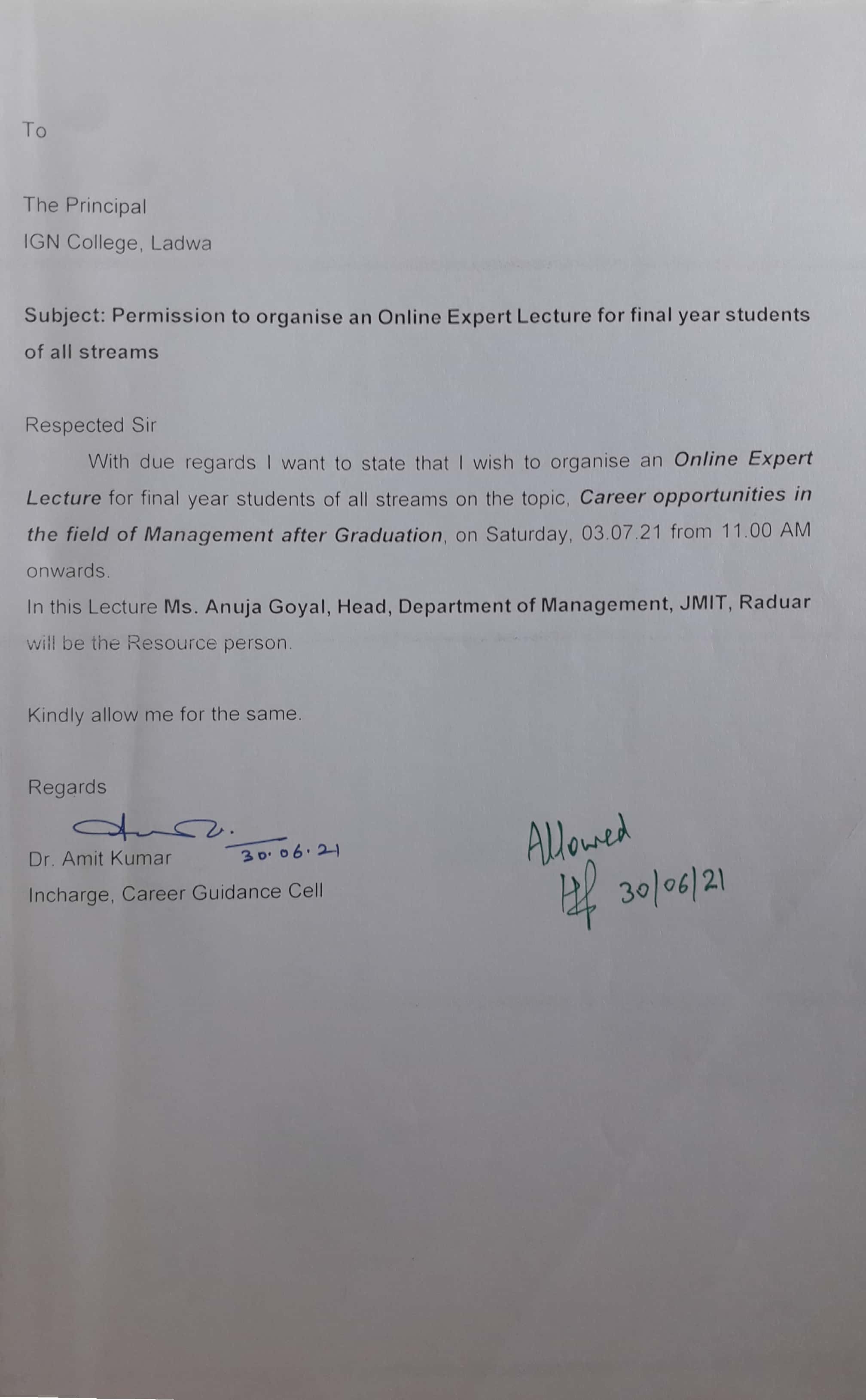 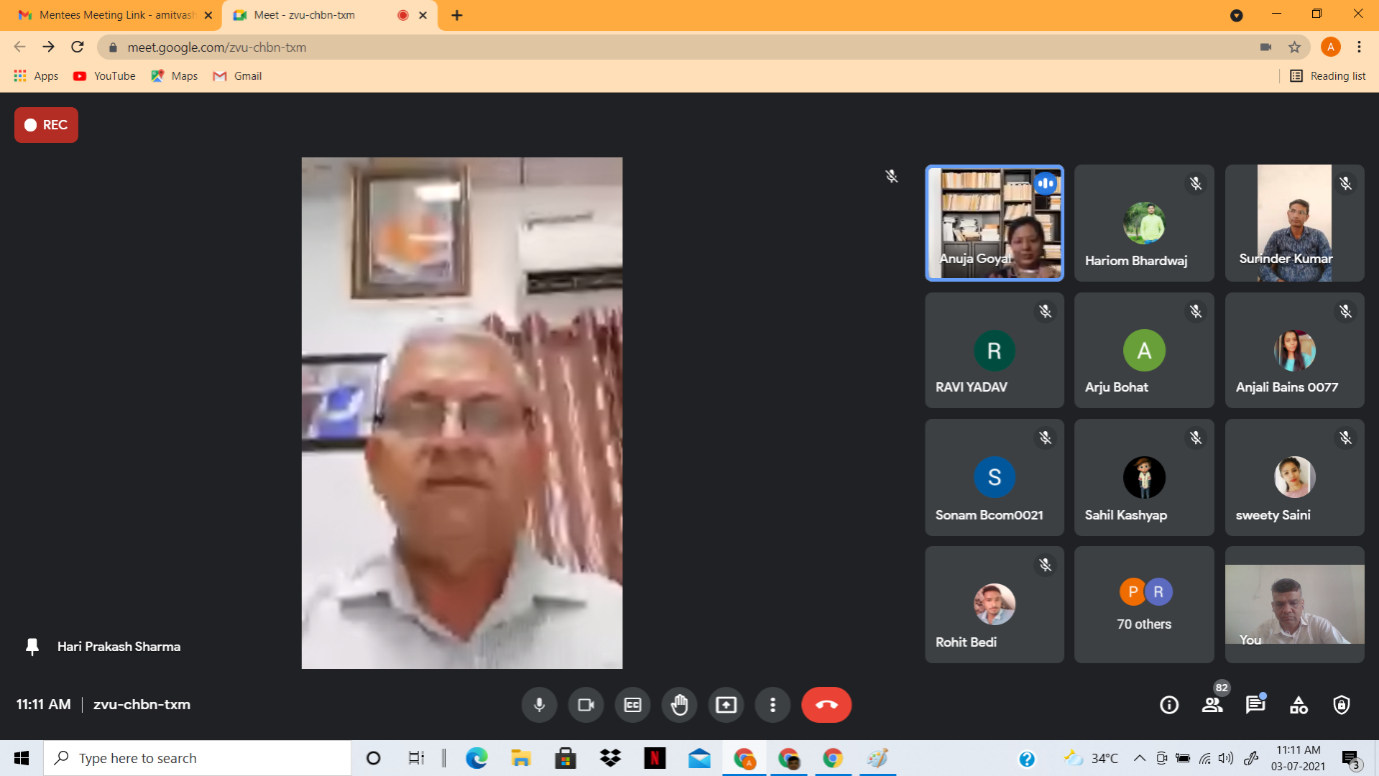 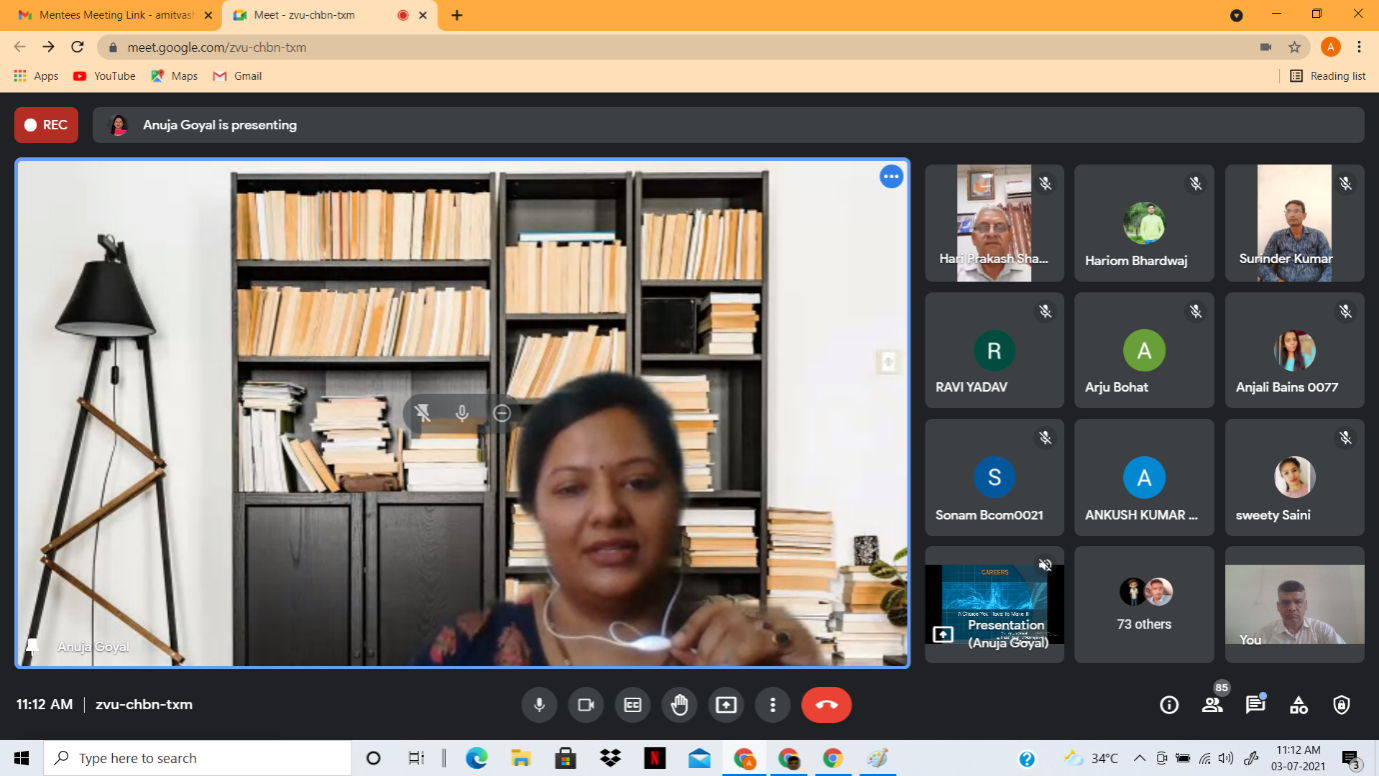 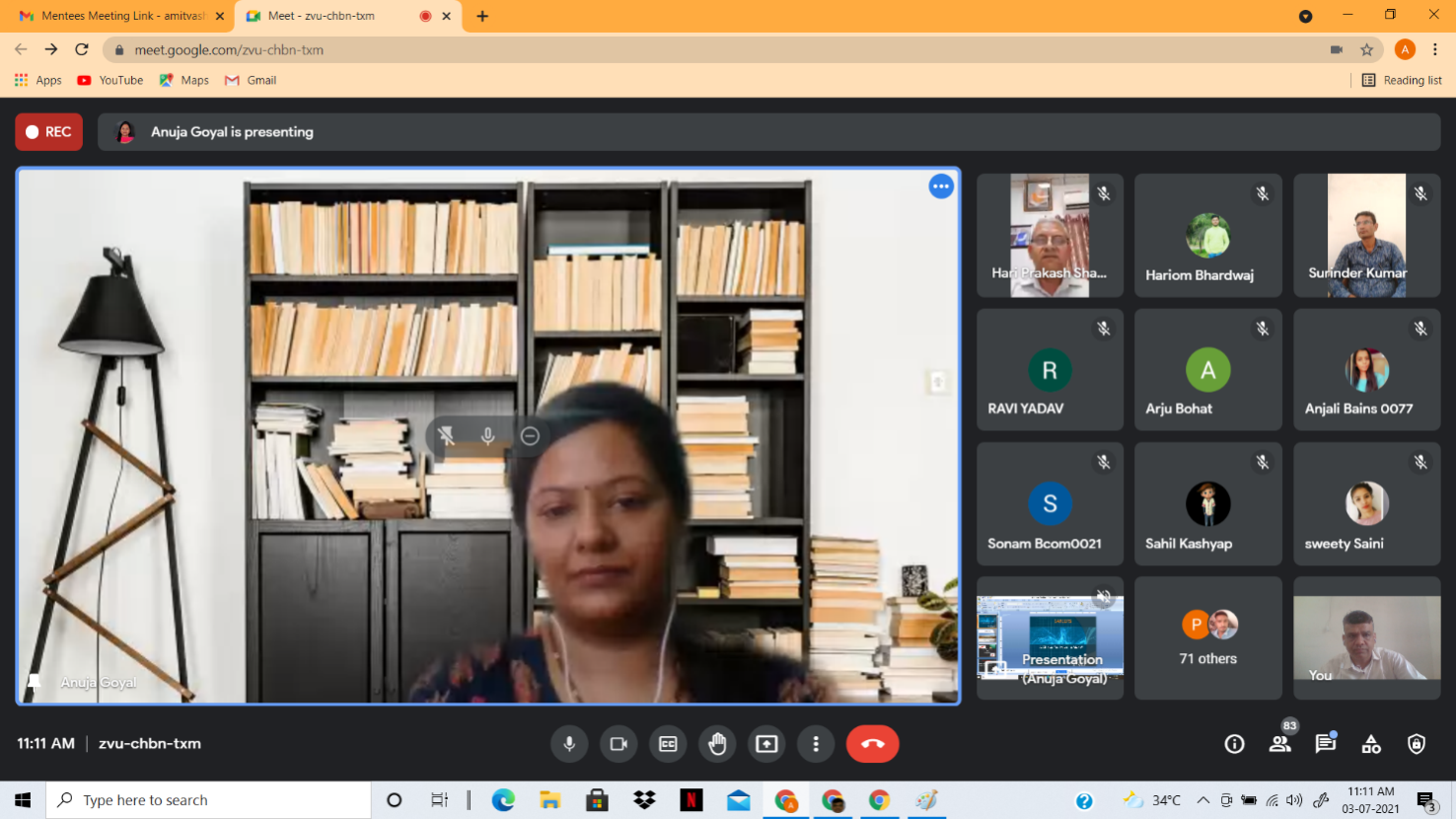 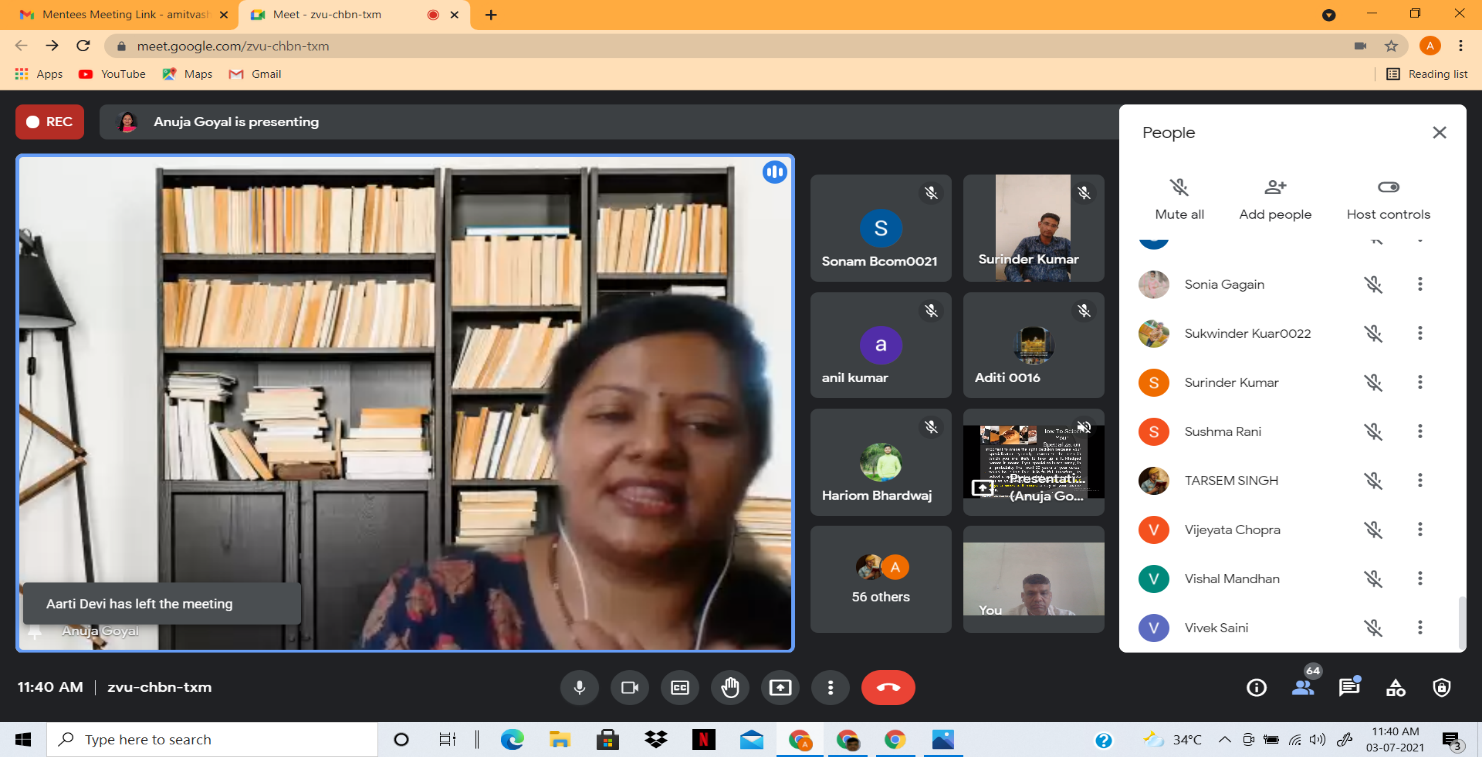 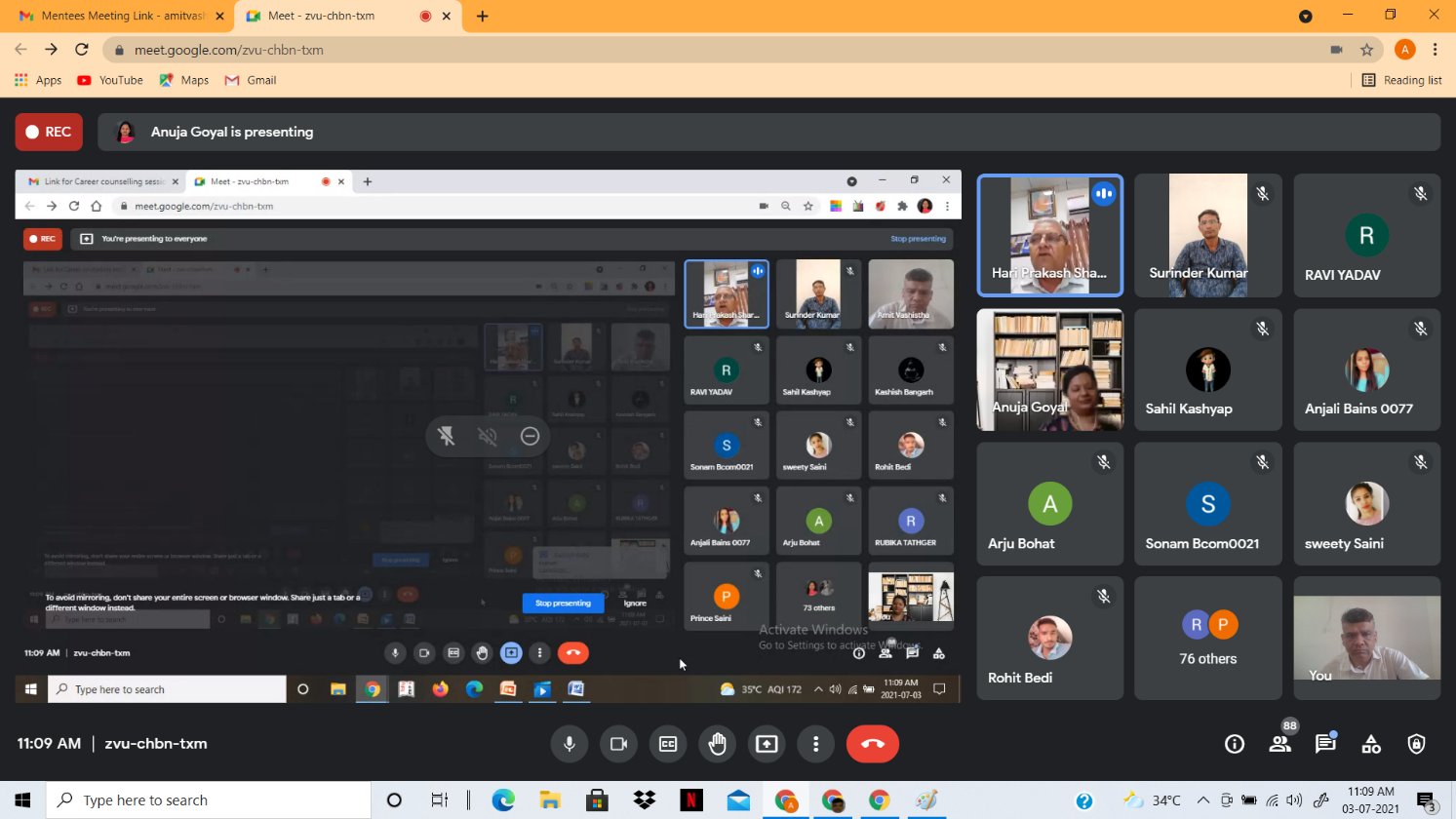 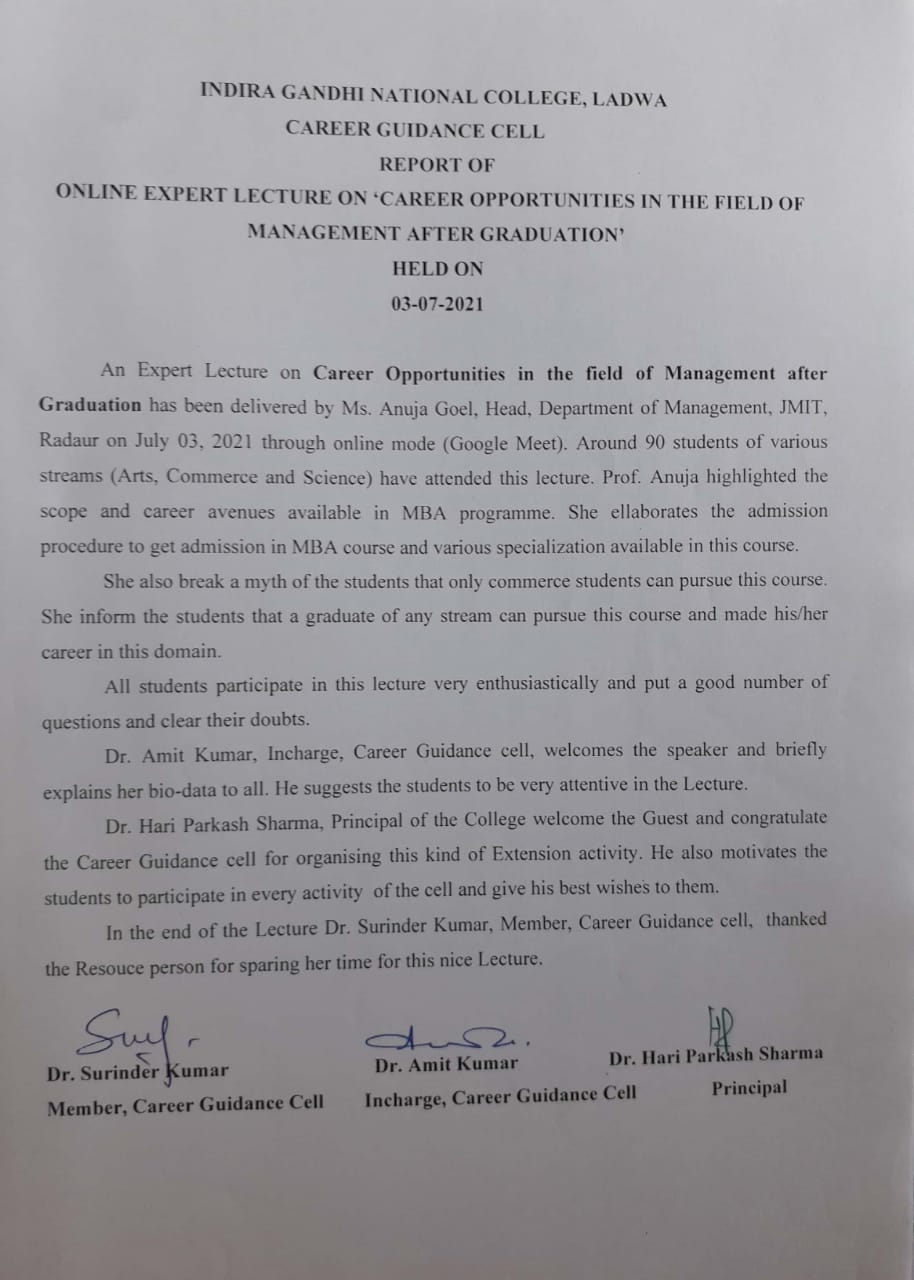 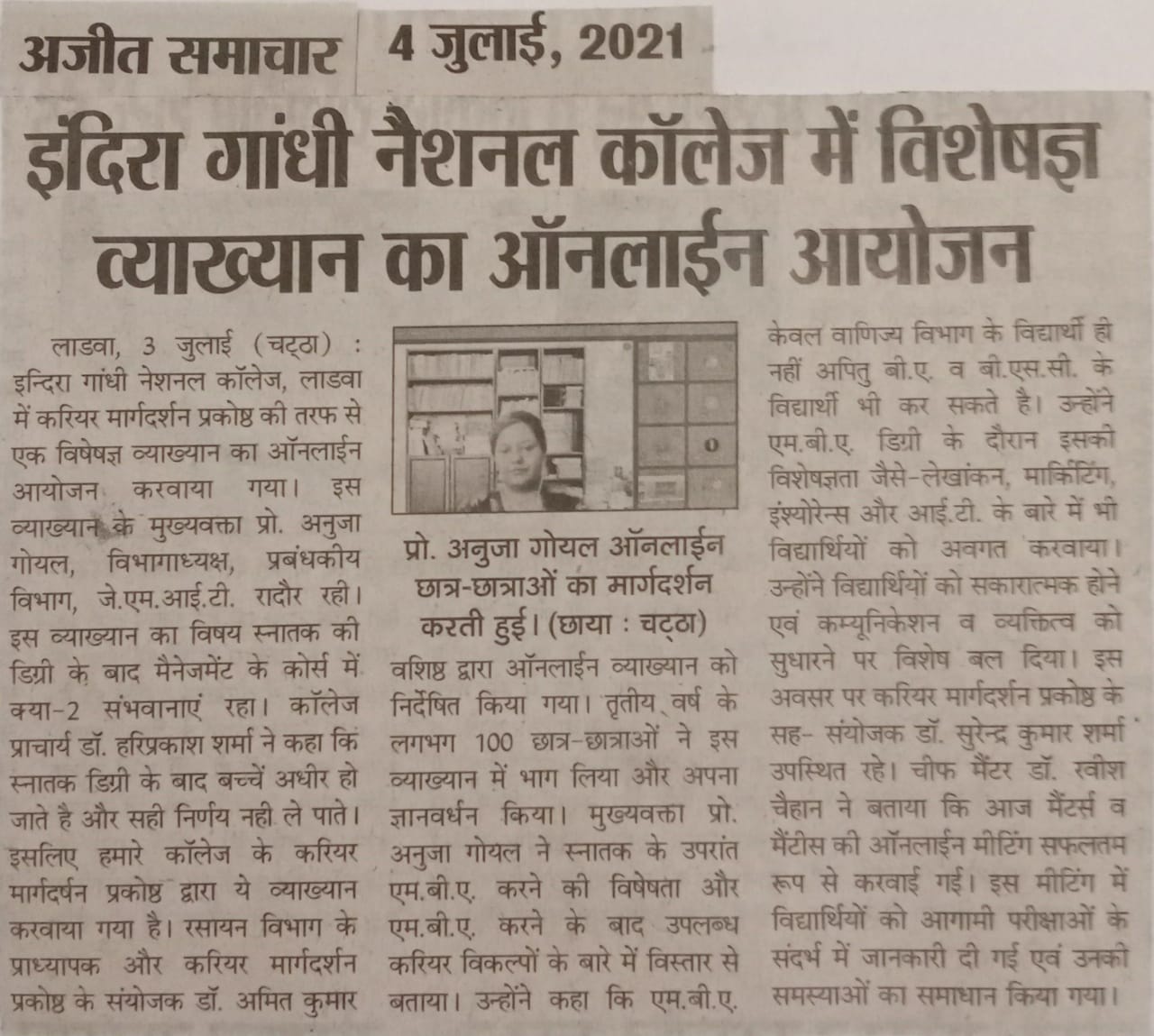 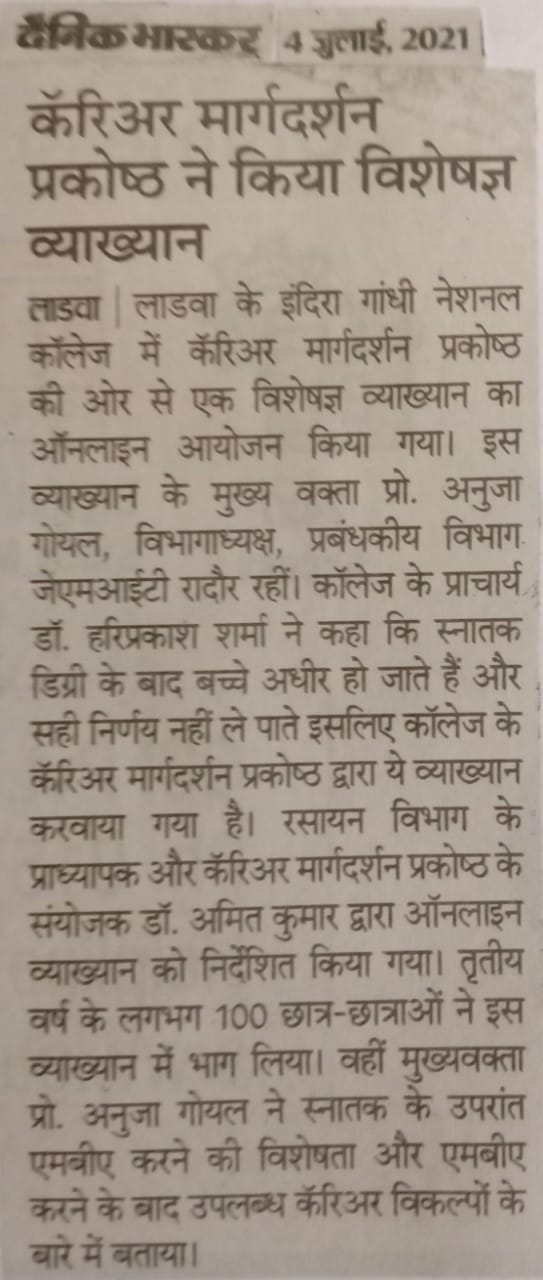 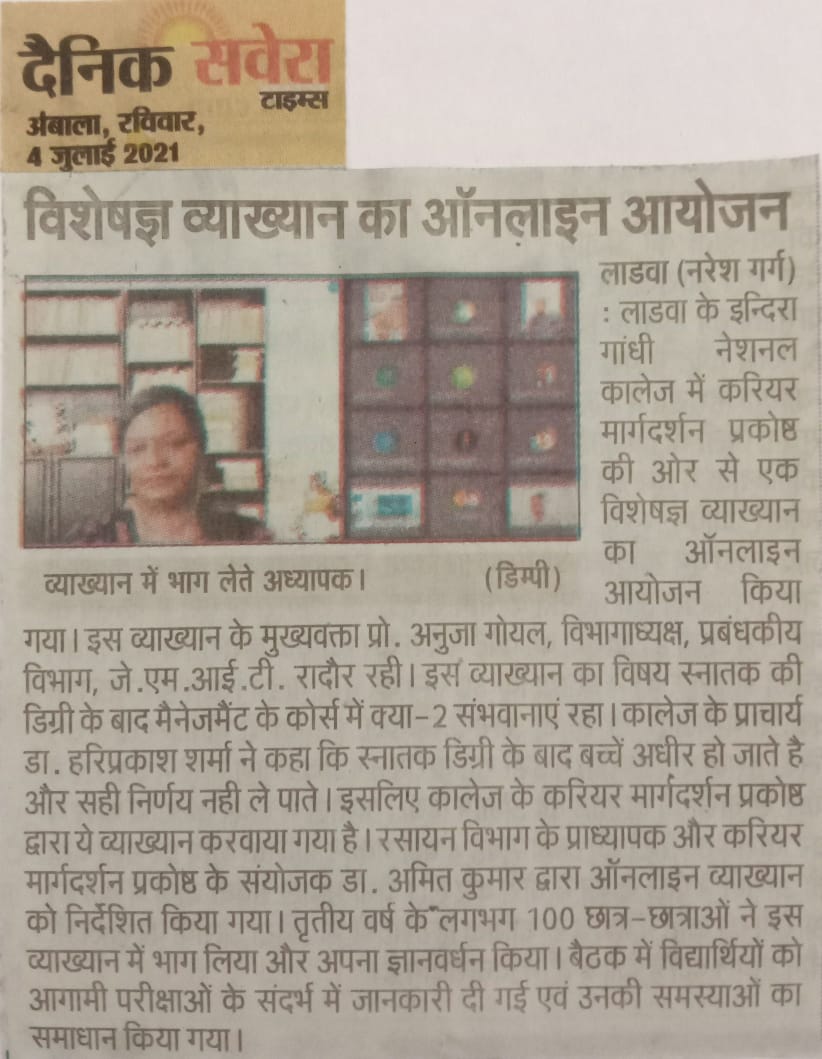 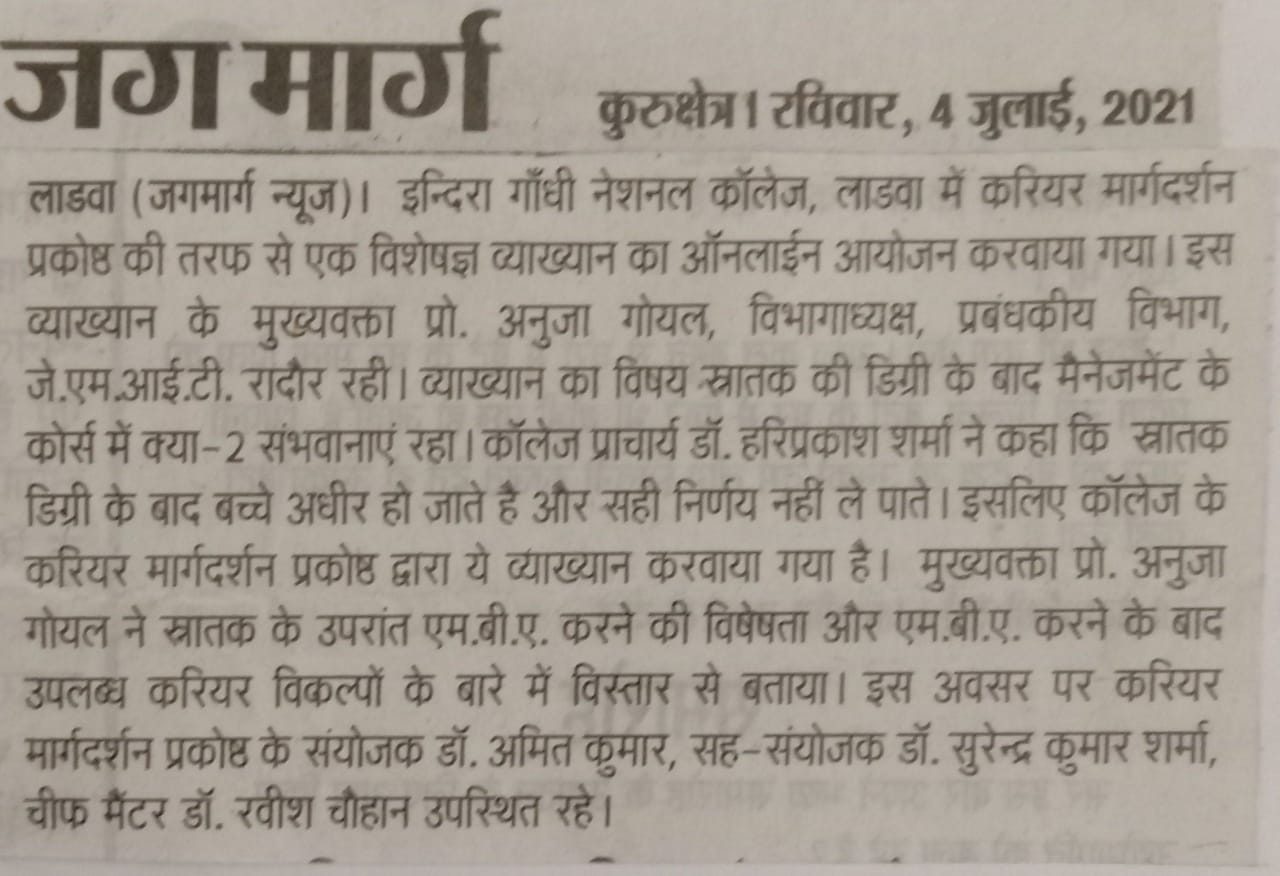 